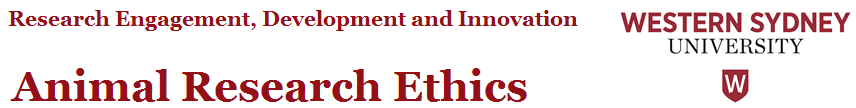 Animal Health Monitoring RecordACEC Approval Number: Chief Investigator: 	Species / Strain:  Group / Individual Identification:  Cross Reference #:  Tick N (Normal clinical signs) or A (abnormalities detected).  Details to indicate abnormality observed and action taken. # 	Use this section to cross reference any animal removed from a group to an individual animal sheet.Date/TimeCheckedCheckedDetails (comments on abnormality and action taken)InitialsDate/TimeNADetails (comments on abnormality and action taken)Initials